1-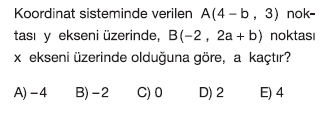 7-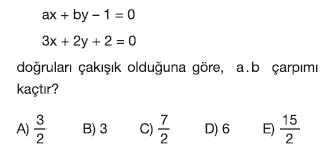 2-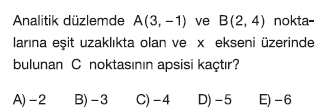 8-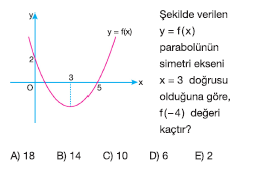 3-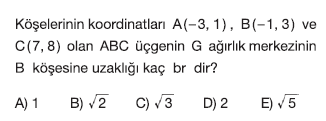 9-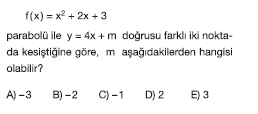 4-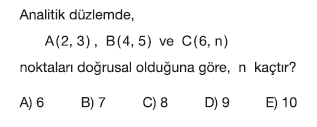 10-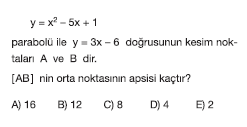 5-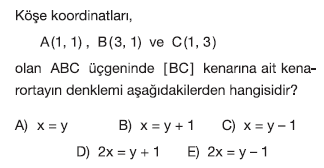 11-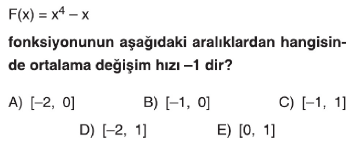 6-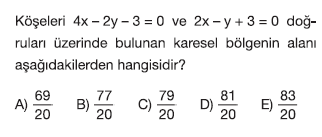 12-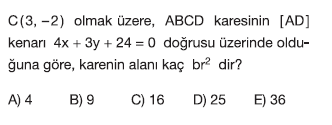 13-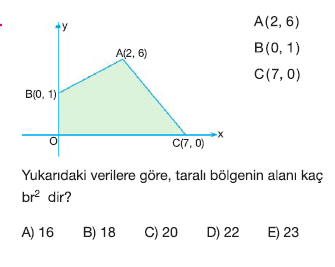 17-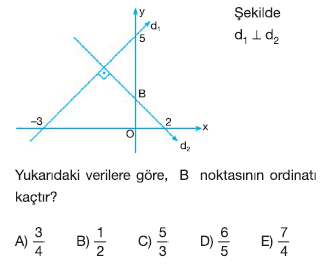 14-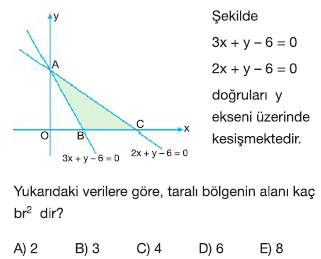 18-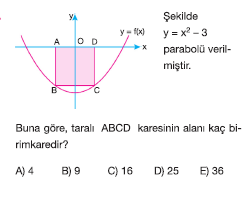 15-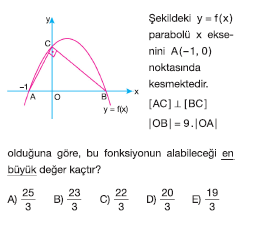 19-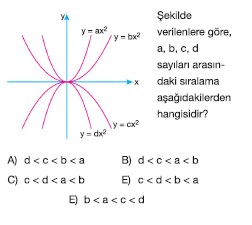 16-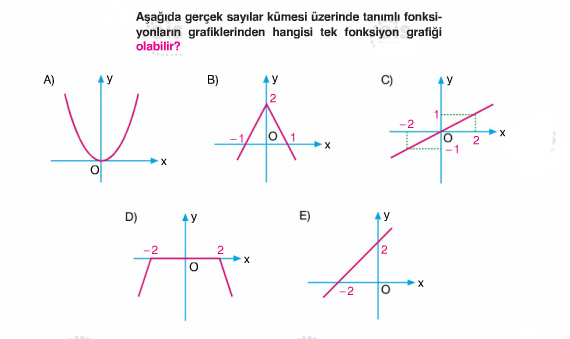 20-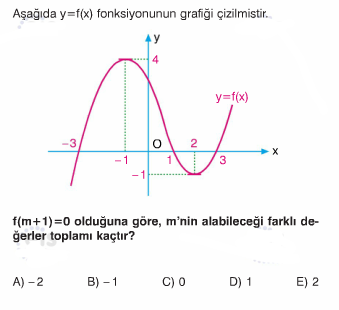 